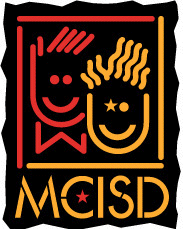 Human Resources Department and Legal CounselFAX:  734-322-2660 Long Term Substitute Performance Report This evaluation tool is to be completed by the MCISD Supervisor upon completion of the Long Term Assignment and forwarded to JJ Dively at the MCISD Substitute Office. Supervisor Signature:																				DateSubstitute Name: ________________________________________     Absent Teacher/Location: ________________________________Assignment Dates: __________ to ___________Substitute Name: ________________________________________     Absent Teacher/Location: ________________________________Assignment Dates: __________ to ___________Personal CharacteristicsRating:  (Satisfactory)Rating:(Unsatis)Appearance (Dress Grooming)Interest/Enthusiasm for TeachingFlexibilityCooperation (Administration – Staff – Parents)PunctualityCommunication Skills (Ability to Express Oneself)Overall Rating for Personal CharacteristicsTeaching QualificationsAbility to Construct and/or follow lessons plansUse of variety of teaching techniquesKnowledge of subject matterVoice quality and articulationFulfills responsibilities in school managementAbility to plan and organize classroom activitiesOverall Rating for Teaching QualificationsEffective ManagementEffective Group ControlAbility to Establish a Classroom routineEffective Relationship with StudentsReasonable/Fair/Consistent with StudentsHandles Routine Discipline – gets help for more severe problemsOverall Rating of Classroom ManagementRating Scale for Assignment: _________________  (S)Meets Expectations(U) Performance Shows Weakness or deficiencies